企业信誉承诺书致：南昌轨道交通集团物业管理发展有限公司我公司郑重承诺：我公司没有处于破产、被责令停产、停业、投标资格被取消状态；没有在“信用中国”网站（http://www.creditchina.gov.cn/）中被列入失信被执行人名单，没有在国家企业信用信息公示系统（http://www.gsxt.gov.cn/）中被列入严重违法失信企业名单。以上承诺如有虚假，贵公司有权取消我公司中标资格，我公司还应给贵公司造成的损失予以赔偿。投标人（盖章）：                          法定代表人或其授权代理人（签字或盖章）：           日   期：  年  月  日南昌轨道交通集团物业管理发展有限公司南昌轨道交通集团物业管理发展有限公司南昌轨道交通集团物业管理发展有限公司询  价  单询  价  单询  价  单询价有效期2023年2月2023年2月询价内容保洁设施设备零配件采购及维保服务保洁设施设备零配件采购及维保服务报价要求报价总价不等于报价费率与控制总价的乘积时，为无效报价。⑵本次报价为最终报价。⑶报价单必须填写完整，否则作无效处理。(4)询价单盖章有效。报价总价不等于报价费率与控制总价的乘积时，为无效报价。⑵本次报价为最终报价。⑶报价单必须填写完整，否则作无效处理。(4)询价单盖章有效。评定方法采用最低报价排序，报价最低为第一成交候选人，次低者为第二成交候选人，以此类推。经审查后如遇报价相同的投标人，由采购人采取随机抽取的方式确定排名顺序。采购人应当确定排名第一的成交候选人为成交人。如果排名第一的成交候选人放弃中标，或者被查实存在影响成交结果的违法行为等情形，不符合成交条件的，采购人可以按照排序依次确定其他成交候选人为成交人，也可以重新采购。采用最低报价排序，报价最低为第一成交候选人，次低者为第二成交候选人，以此类推。经审查后如遇报价相同的投标人，由采购人采取随机抽取的方式确定排名顺序。采购人应当确定排名第一的成交候选人为成交人。如果排名第一的成交候选人放弃中标，或者被查实存在影响成交结果的违法行为等情形，不符合成交条件的，采购人可以按照排序依次确定其他成交候选人为成交人，也可以重新采购。报价方式本项目采用固定费率方式进行报价。本项目采用固定费率方式进行报价。控制价格本项目控制费率为100%，控制价为131090元。本项目控制费率为100%，控制价为131090元。履约保证金接收账户履约保证金金额：合同暂定金额的5%公司名称 ：南昌轨道交通集团物业管理发展有限公司
开户银行：江西银行总行营业部账    号：791914641800039履约保证金金额：合同暂定金额的5%公司名称 ：南昌轨道交通集团物业管理发展有限公司
开户银行：江西银行总行营业部账    号：791914641800039主要合同条款一、服务期限、服务内容和供货地点：  1、服务期限：合同签订之日起至2023年12月31日。                                                                                                                                                 2、提供南昌地铁1、2、4号线站点、电客车、场段和九溪嘉园等保洁设施设备配件及设备维保服务，保证地铁1、2、4号线站点、电客车、场段和九溪嘉园等项目工作的正常运转。3、合同履行期间，乙方为甲方提供专职技术服务人员，乙方在接到甲方供货通知后2天内交付甲方所需物资（甲方首次通知供货物资于5天内交付）。                                                                            4、供货地点：南昌地铁1、2、4号线站点、生米南基地、瑶湖定修段、蛟桥停车场等，具体送货地址以甲方指定地址为准（含卸货、堆放）。                                                                                                                                                                                                                                                      二、支付方式                                                                                                                                       1、采用固定费率合同，该费率不因任何因素变化予以调整。合同价格将被认为满足本项目中所要求的货物和服务所需的全部费用，包括但不限于货物的采购、制造、检验、包装、运输、装卸、安装、仓储、管理费、利润、规费、税金、保险、售后服务等发生的所有费用及一切税费。采购文件中提供的货物数量为估算数量，履约过程中，甲方根据实际需要对货物及上门维保数量进行调整（增加或减少），并根据实际采购数量乘以该固定费率进行结算，因货物及上门维保数量调整而发生的实际总价不得超过合同价总额的10%。2、结算单价=控制单价×固定费率。    3、合同签订后，乙方自供货当月开始，每个月为一个付款周期，甲方对货物的数量、品牌、规格、参数和现场维保服务次数(按甲方确认的派工单为准）等进行确认，确认无误后，双方签字确认。乙方向甲方提供足额的增值税专用发票后，甲方向乙方支付当月合格产品货款的95%，剩余5%作为质保金，当月现场维保服务费用全额支付。最后一批货物质保期满后，甲方一次性向乙方无息支付所有货物5%质保金。三、质量保证                                                            1、单价≥1000元的零配件质保期为一年，300≤单价<1000元的零配件质保期为半年。配件更换后乙方应保证甲方设备达到正常的使用标准和质保期限。2、乙方应提供甲方设备的全新原厂配品配件；3、乙方接到甲方的报修电话后应在24小时内及时响应（电话或现场指导）；4、设备出现现场不能解决的问题或者严重故障，乙方须免费提供备机，并在三个工作日完成维修（重大故障须送回厂家的除外）。四、维保服务要求　　1、电话支持服务(免费）　　乙方通过电话为甲方提供免费技术支持，协助其解决设备日常运行中的问题。　乙方须设立7×24小时的响应电话，并安排经验丰富的工程师接收报修。当设备出现故障时，甲方通过乙方的响应电话进行报修。乙方维修人员应根据甲方反映的设备故障现象分析可能导致的原因，若判断不需要上门服务的（比如电源开关，启动开关未开，吸污管堵塞，清水过滤网堵塞等可自行解决的故障），电话指导客户解决后，需2小时内回访客户使用情况。　　2、上门维保服务（现场维保服务）对于通过电话支持不能解决的设备故障，或甲方认为重要的设备技术问题，乙方应在接到甲方通知（电话或短信）的24小时内提供现场技术服务，安排经验丰富的售后工程师赴现场分析故障原因，制定故障解决方案，并最终排除故障。排除故障后会根据此次故障编写故障分析报告，分析报告主要包含此次故障原因和日后如何避免故障的方案。上门维保服务只有在解决问题的前提下才能作为有效维保服务，若是乙方未为甲方解决现场设备问题，甲方则视为当次服务为无效服务且不予支付当次上门维保服务费。　　3、备品备件服务　　乙方建立甲方现有设备的零配件备件库，在设备无法正常工作且短时间内无法修复的情况下，或甲方认为必要的情况下，乙方应于4小时内提供免费备件进行现场更换。五、服务响应流程　　1、接到客户服务请求。　　2、确认支持方式（电话支持服务&现场维保服务）。　　3、对故障进行判断。　　4、设备故障排除（维修或者更换零部件）。　　5、确认设备故障消除（填写设施设备维保服务派工单）。　　6、向客户反馈实施情况（客户试机并评价）。六、违约责任1、乙方未按合同要求时间供货或提供维保服务的，每发生一次，甲方有权扣除600元作为违约金，以此类推。2、乙方的维护保养工作不符合合同约定的维保服务要求的，每发生一次，甲方有权扣除600元作为违约金。3、乙方所提供的设备配件非全新原厂配件的，甲方可要求乙方免费更换，每发生一次，甲方有权扣除1000元作为违约金，以此类推。4、配件更换后乙方应保证甲方设备达到正常的使用标准，未达到使用标准或未达到质保期限的，甲方有权在当批次的支付货款中不予结算或在后续的支付款项中扣除该配件的采买费。5、乙方未能按照要求免费提供备机或者备件的，每发生一次，甲方有权扣除1000元作为违约金。6、上述违约金甲方有权从须支付给乙方的费用或者履约保证金中扣除。7、乙方未按合同约定履行义务给甲方或任何第三方造成直接损失的，乙方应全额对甲方及受害人承担赔偿责任。七、采购清单：详见附件。	一、服务期限、服务内容和供货地点：  1、服务期限：合同签订之日起至2023年12月31日。                                                                                                                                                 2、提供南昌地铁1、2、4号线站点、电客车、场段和九溪嘉园等保洁设施设备配件及设备维保服务，保证地铁1、2、4号线站点、电客车、场段和九溪嘉园等项目工作的正常运转。3、合同履行期间，乙方为甲方提供专职技术服务人员，乙方在接到甲方供货通知后2天内交付甲方所需物资（甲方首次通知供货物资于5天内交付）。                                                                            4、供货地点：南昌地铁1、2、4号线站点、生米南基地、瑶湖定修段、蛟桥停车场等，具体送货地址以甲方指定地址为准（含卸货、堆放）。                                                                                                                                                                                                                                                      二、支付方式                                                                                                                                       1、采用固定费率合同，该费率不因任何因素变化予以调整。合同价格将被认为满足本项目中所要求的货物和服务所需的全部费用，包括但不限于货物的采购、制造、检验、包装、运输、装卸、安装、仓储、管理费、利润、规费、税金、保险、售后服务等发生的所有费用及一切税费。采购文件中提供的货物数量为估算数量，履约过程中，甲方根据实际需要对货物及上门维保数量进行调整（增加或减少），并根据实际采购数量乘以该固定费率进行结算，因货物及上门维保数量调整而发生的实际总价不得超过合同价总额的10%。2、结算单价=控制单价×固定费率。    3、合同签订后，乙方自供货当月开始，每个月为一个付款周期，甲方对货物的数量、品牌、规格、参数和现场维保服务次数(按甲方确认的派工单为准）等进行确认，确认无误后，双方签字确认。乙方向甲方提供足额的增值税专用发票后，甲方向乙方支付当月合格产品货款的95%，剩余5%作为质保金，当月现场维保服务费用全额支付。最后一批货物质保期满后，甲方一次性向乙方无息支付所有货物5%质保金。三、质量保证                                                            1、单价≥1000元的零配件质保期为一年，300≤单价<1000元的零配件质保期为半年。配件更换后乙方应保证甲方设备达到正常的使用标准和质保期限。2、乙方应提供甲方设备的全新原厂配品配件；3、乙方接到甲方的报修电话后应在24小时内及时响应（电话或现场指导）；4、设备出现现场不能解决的问题或者严重故障，乙方须免费提供备机，并在三个工作日完成维修（重大故障须送回厂家的除外）。四、维保服务要求　　1、电话支持服务(免费）　　乙方通过电话为甲方提供免费技术支持，协助其解决设备日常运行中的问题。　乙方须设立7×24小时的响应电话，并安排经验丰富的工程师接收报修。当设备出现故障时，甲方通过乙方的响应电话进行报修。乙方维修人员应根据甲方反映的设备故障现象分析可能导致的原因，若判断不需要上门服务的（比如电源开关，启动开关未开，吸污管堵塞，清水过滤网堵塞等可自行解决的故障），电话指导客户解决后，需2小时内回访客户使用情况。　　2、上门维保服务（现场维保服务）对于通过电话支持不能解决的设备故障，或甲方认为重要的设备技术问题，乙方应在接到甲方通知（电话或短信）的24小时内提供现场技术服务，安排经验丰富的售后工程师赴现场分析故障原因，制定故障解决方案，并最终排除故障。排除故障后会根据此次故障编写故障分析报告，分析报告主要包含此次故障原因和日后如何避免故障的方案。上门维保服务只有在解决问题的前提下才能作为有效维保服务，若是乙方未为甲方解决现场设备问题，甲方则视为当次服务为无效服务且不予支付当次上门维保服务费。　　3、备品备件服务　　乙方建立甲方现有设备的零配件备件库，在设备无法正常工作且短时间内无法修复的情况下，或甲方认为必要的情况下，乙方应于4小时内提供免费备件进行现场更换。五、服务响应流程　　1、接到客户服务请求。　　2、确认支持方式（电话支持服务&现场维保服务）。　　3、对故障进行判断。　　4、设备故障排除（维修或者更换零部件）。　　5、确认设备故障消除（填写设施设备维保服务派工单）。　　6、向客户反馈实施情况（客户试机并评价）。六、违约责任1、乙方未按合同要求时间供货或提供维保服务的，每发生一次，甲方有权扣除600元作为违约金，以此类推。2、乙方的维护保养工作不符合合同约定的维保服务要求的，每发生一次，甲方有权扣除600元作为违约金。3、乙方所提供的设备配件非全新原厂配件的，甲方可要求乙方免费更换，每发生一次，甲方有权扣除1000元作为违约金，以此类推。4、配件更换后乙方应保证甲方设备达到正常的使用标准，未达到使用标准或未达到质保期限的，甲方有权在当批次的支付货款中不予结算或在后续的支付款项中扣除该配件的采买费。5、乙方未能按照要求免费提供备机或者备件的，每发生一次，甲方有权扣除1000元作为违约金。6、上述违约金甲方有权从须支付给乙方的费用或者履约保证金中扣除。7、乙方未按合同约定履行义务给甲方或任何第三方造成直接损失的，乙方应全额对甲方及受害人承担赔偿责任。七、采购清单：详见附件。	需方：南昌轨道交通集团物业管理发展有限公司需方：南昌轨道交通集团物业管理发展有限公司供方（盖章）：地址：江西省南昌市丰和中大道912号地铁大厦12楼1212室地址：江西省南昌市丰和中大道912号地铁大厦12楼1212室地址:电话： 0791-83823970                   电话： 0791-83823970                   电话:联系人： 费先生联系人： 费先生联系人：日期： 2023年 2月  日期： 2023年 2月  日期:      年   月   日附件：采购清单附件：采购清单附件：采购清单附件：采购清单附件：采购清单附件：采购清单附件：采购清单附件：采购清单附件：采购清单附件：采购清单附件：采购清单附件：采购清单序号产品名称产品名称品牌型号物品名称数量控制单价（元）单位小计（元）备注图片1自走式
电瓶洗地机自走式
电瓶洗地机超宝HY50B2后轮固定车架1 3500.00 副3500.00 一年内质量问题以旧换新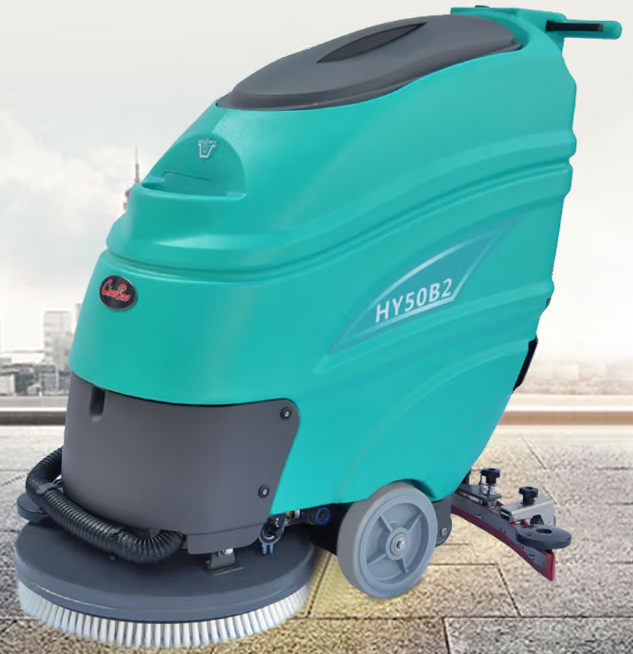 2自走式
电瓶洗地机自走式
电瓶洗地机超宝HY50B28寸TPB轮2 110.00 个220.00 3自走式
电瓶洗地机自走式
电瓶洗地机超宝HY50B22寸中型带轴承单轮1 20.00 个20.00 4自走式
电瓶洗地机自走式
电瓶洗地机超宝HY50B2400W吸风电机 （吸水马达）1 1480.00 个1480.00 一年内质量问题以旧换新5自走式
电瓶洗地机自走式
电瓶洗地机超宝HY50B2550W刷盘电机1 1530.00 个1530.00 一年内质量问题以旧换新6自走式
电瓶洗地机自走式
电瓶洗地机超宝HY50B2刷盘(铝盘)5 600.00 个3000.00 7自走式
电瓶洗地机自走式
电瓶洗地机超宝HY50B2洗地刷（圆盘刷）10 165.00 个1650.00 8自走式
电瓶洗地机自走式
电瓶洗地机超宝HY50B2针盘1 165.00 个165.00 9自走式
电瓶洗地机自走式
电瓶洗地机超宝HY50B2清水箱1 1600.00 个1600.00 10自走式
电瓶洗地机自走式
电瓶洗地机超宝HY50B2污水箱1 1600.00 个1600.00 11自走式
电瓶洗地机自走式
电瓶洗地机超宝HY50B2合页1 50.00 个50.00 12自走式
电瓶洗地机自走式
电瓶洗地机超宝HY50B2浮筒框1 100.00 个100.00 13自走式
电瓶洗地机自走式
电瓶洗地机超宝HY50B2密封条1 50.00 条50.00 14自走式
电瓶洗地机自走式
电瓶洗地机超宝HY50B2污水箱盖1 45.00 个45.00 15自走式
电瓶洗地机自走式
电瓶洗地机超宝HY50B2电池1 1600.00 块1600.00 一年内质量问题以旧换新16自走式
电瓶洗地机自走式
电瓶洗地机超宝HY50B2充电器1 1480.00 个1480.00 一年内质量问题以旧换新17自走式
电瓶洗地机自走式
电瓶洗地机超宝HY50B2电池连接线11 100.00 根100.00 18自走式
电瓶洗地机自走式
电瓶洗地机超宝HY50B2电池连接线21 100.00 根100.00 19自走式
电瓶洗地机自走式
电瓶洗地机超宝HY50B2弹簧1 20.00 个20.00 20自走式
电瓶洗地机自走式
电瓶洗地机超宝HY50B2吸水扒升降固定板1 760.00 副760.00 21自走式
电瓶洗地机自走式
电瓶洗地机超宝HY50B2钢丝绳（吸扒）1 50.00 根50.00 22自走式
电瓶洗地机自走式
电瓶洗地机超宝HY50B2吸扒体5 1750.00 个8750.00 一年内质量问题以旧换新23自走式
电瓶洗地机自走式
电瓶洗地机超宝HY50B2排水管1 170.00 根170.00 24自走式
电瓶洗地机自走式
电瓶洗地机超宝HY50B2进水管1 170.00 根170.00 25自走式
电瓶洗地机自走式
电瓶洗地机超宝HY50B2放水管堵头1 20.00 个20.00 26自走式
电瓶洗地机自走式
电瓶洗地机超宝HY50B2碳刷1 80.00 对80.00 一对2个27自走式
电瓶洗地机自走式
电瓶洗地机超宝HY50B2吸水胶条20 260.00 副5200.00 一副2条28自走式
电瓶洗地机自走式
电瓶洗地机超宝HY50B2花之铜1 60.00 个60.00 29自走式
电瓶洗地机自走式
电瓶洗地机超宝HY50B2沙发机1 180.00 个180.00 30自走式
电瓶洗地机自走式
电瓶洗地机超宝HY50B2排污管叉件1 10.00 个10.00 31自走式
电瓶洗地机自走式
电瓶洗地机超宝HY50B2吸水扒限位板铜套1 120.00 个120.00 32自走式
电瓶洗地机自走式
电瓶洗地机超宝HY50B2前刷盘铜套1 30.00 个30.00 33自走式
电瓶洗地机自走式
电瓶洗地机超宝HY50B2C型马达顶圈1 50.00 个50.00 34自走式
电瓶洗地机自走式
电瓶洗地机超宝HY50B2刷盘防撞轮1 80.00 个80.00 35自走式
电瓶洗地机自走式
电瓶洗地机超宝HY50B2水管固定夹1 20.00 个20.00 36自走式
电瓶洗地机自走式
电瓶洗地机超宝HY50B250A充电插拉手1 150.00 个150.00 37自走式
电瓶洗地机自走式
电瓶洗地机超宝HY50B2左开关手柄1 50.00 个50.00 38自走式
电瓶洗地机自走式
电瓶洗地机超宝HY50B2右开关手柄1 50.00 个50.00 39自走式
电瓶洗地机自走式
电瓶洗地机超宝HY50B2中型带双轴承单轮1 120.00 个120.00 40自走式
电瓶洗地机自走式
电瓶洗地机超宝HY50B2中型单轮1 120.00 个120.00 41自走式
电瓶洗地机自走式
电瓶洗地机超宝HY50B2TPR轮1 150.00 个150.00 42自走式
电瓶洗地机自走式
电瓶洗地机超宝HY50B2吸水扒旋转固定件1 200.00 个200.00 43自走式
电瓶洗地机自走式
电瓶洗地机超宝HY50B2吸水扒限位板1 80.00 个80.00 44自走式
电瓶洗地机自走式
电瓶洗地机超宝HY50B2前刷盘固定件1 180.00 个180.00 45自走式
电瓶洗地机自走式
电瓶洗地机超宝HY50B2吸风机托板1 200.00 个200.00 46自走式
电瓶洗地机自走式
电瓶洗地机超宝HY50B2吸风机托板六角柱1 20.00 个20.00 47自走式
电瓶洗地机自走式
电瓶洗地机超宝HY50B2电池固定板1 50.00 个50.00 48自走式
电瓶洗地机自走式
电瓶洗地机超宝HY50B2吸水扒升降手柄1 150.00 个150.00 49自走式
电瓶洗地机自走式
电瓶洗地机超宝HY50B2开关控制板1 1150.00 个1150.00 50自走式
电瓶洗地机自走式
电瓶洗地机超宝HY50B2螺杆1 10.00 个10.00 51自走式
电瓶洗地机自走式
电瓶洗地机超宝HY50B24分外牙1 10.00 个10.00 52自走式
电瓶洗地机自走式
电瓶洗地机超宝HY50B2自锁母1 10.00 个10.00 53自走式
电瓶洗地机自走式
电瓶洗地机超宝HY50B2螺母1 10.00 个10.00 54自走式
电瓶洗地机自走式
电瓶洗地机超宝HY50B2介子1 10.00 个10.00 55自走式
电瓶洗地机自走式
电瓶洗地机超宝HY50B2弹介1 10.00 个10.00 56自走式
电瓶洗地机自走式
电瓶洗地机超宝HY50B2梅花头固定胶罗母1 20.00 个20.00 57自走式
电瓶洗地机自走式
电瓶洗地机超宝HY50B2螺丝1 5.00 个5.00 58自走式
电瓶洗地机自走式
电瓶洗地机超宝HY50B2浮球1 60.00 个60.00 59自走式
电瓶洗地机自走式
电瓶洗地机超宝HY50B2钢丝管1 10.00 根10.00 60自走式
电瓶洗地机自走式
电瓶洗地机超宝HY50B2保险丝1 20.00 条20.00 61自走式
电瓶洗地机自走式
电瓶洗地机超宝HY50B2继电器1 350.00 个350.00 62自走式
电瓶洗地机自走式
电瓶洗地机超宝HY50B2保险丝插座1 180.00 个180.00 63自走式
电瓶洗地机自走式
电瓶洗地机超宝HY50B2水量调节电磁阀1 500.00 个500.00 64自走式
电瓶洗地机自走式
电瓶洗地机超宝HY50B2直流接触器1 150.00 个150.00 65驾驶式洗地机驾驶式洗地机超宝HY55B主机架1 6000.00 个6000.00 一年内质量问题以旧换新66驾驶式洗地机驾驶式洗地机超宝HY55B前轮固定架1 1000.00 个1000.00 67驾驶式洗地机驾驶式洗地机超宝HY55B车轮2 1600.00 套3200.00 1套3个68驾驶式洗地机驾驶式洗地机超宝HY55B万向轮4 100.00 个400.00 69驾驶式洗地机驾驶式洗地机超宝HY55BHY-237 24V 550W刷电机1 1800.00 个1800.00 一年内质量问题以旧换新70驾驶式洗地机驾驶式洗地机超宝HY55B驱动电机 24V 300W1 4200.00 个4200.00 一年内质量问题以旧换新71驾驶式洗地机驾驶式洗地机超宝HY55B24V吸风电机（吸水马达）1 1600.00 个1600.00 一年内质量问题以旧换新72驾驶式洗地机驾驶式洗地机超宝HY55B刷盘（圆盘刷）3 165.00 个495.00 73驾驶式洗地机驾驶式洗地机超宝HY55B针盘3 165.00 个495.00 74驾驶式洗地机驾驶式洗地机超宝HY55B法兰/刷盘座（铝制）5 600.00 个3000.00 75驾驶式洗地机驾驶式洗地机超宝HY55B清水箱1 2800.00 个2800.00 76驾驶式洗地机驾驶式洗地机超宝HY55B污水箱1 2800.00 个2800.00 77驾驶式洗地机驾驶式洗地机超宝HY55B合页1 50.00 个50.00 78驾驶式洗地机驾驶式洗地机超宝HY55B限位1 400.00 个400.00 79驾驶式洗地机驾驶式洗地机超宝HY55B电池1 2200.00 个2200.00 一年内质量问题以旧换新80驾驶式洗地机驾驶式洗地机超宝HY55B充电器1 2600.00 个2600.00 一年内质量问题以旧换新81驾驶式洗地机驾驶式洗地机超宝HY55B控制器1 1390.00 个1390.00 一年内质量问题以旧换新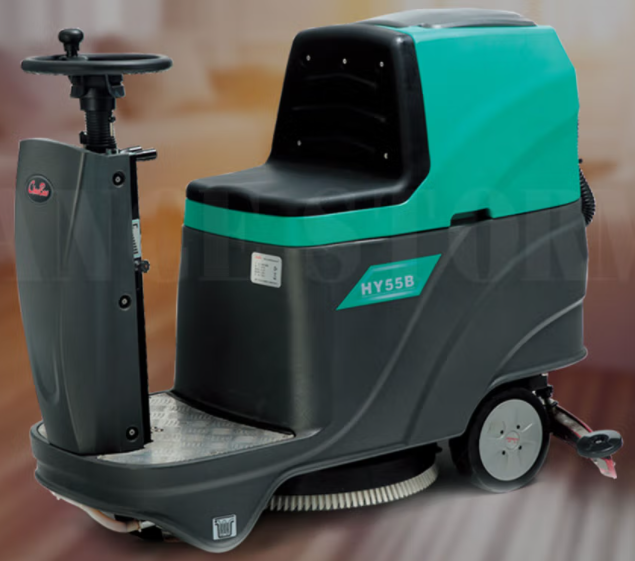 82驾驶式洗地机驾驶式洗地机超宝HY55B电池连接线11 100.00 套100.00 1套2个83驾驶式洗地机驾驶式洗地机超宝HY55B电池连接线21 100.00 副100.00 84驾驶式洗地机驾驶式洗地机超宝HY55B踏板1 400.00 个400.00 85驾驶式洗地机驾驶式洗地机超宝HY55B吸扒升降支架1 760.00 套760.00 86驾驶式洗地机驾驶式洗地机超宝HY55B钢丝绳（吸扒）1 50.00 个50.00 87驾驶式洗地机驾驶式洗地机超宝HY55B吸扒主体1 1760.00 个1760.00 88驾驶式洗地机驾驶式洗地机超宝HY55B吸水胶条10 260.00 副2600.00 一副2条89驾驶式洗地机驾驶式洗地机超宝HY55B排水管5 170.00 根850.00 90驾驶式洗地机驾驶式洗地机超宝HY55B进水管5 170.00 根850.00 91驾驶式洗地机驾驶式洗地机超宝HY55B花之铜1 60.00 个60.00 92驾驶式洗地机驾驶式洗地机超宝HY55B沙发机1 200.00 个200.00 93驾驶式洗地机驾驶式洗地机超宝HY55B排污管叉件1 10.00 个10.00 94驾驶式洗地机驾驶式洗地机超宝HY55B吸水扒限位板铜套1 350.00 个350.00 95驾驶式洗地机驾驶式洗地机超宝HY55B前刷盘铜套1 30.00 个30.00 96驾驶式洗地机驾驶式洗地机超宝HY55BC型马达顶圈1 50.00 个50.00 97驾驶式洗地机驾驶式洗地机超宝HY55B刷盘防撞轮1 80.00 个80.00 98驾驶式洗地机驾驶式洗地机超宝HY55B水管固定夹1 20.00 个20.00 99驾驶式洗地机驾驶式洗地机超宝HY55B充电插拉手1 150.00 个150.00 100驾驶式洗地机驾驶式洗地机超宝HY55B左开关手柄1 50.00 个50.00 101驾驶式洗地机驾驶式洗地机超宝HY55B右开关手柄1 50.00 个50.00 102驾驶式洗地机驾驶式洗地机超宝HY55B中型带双轴承单轮1 120.00 个120.00 103驾驶式洗地机驾驶式洗地机超宝HY55B中型单轮1 120.00 个120.00 104驾驶式洗地机驾驶式洗地机超宝HY55BTPR轮1 150.00 个150.00 105驾驶式洗地机驾驶式洗地机超宝HY55B吸水扒旋转固定件1 200.00 个200.00 106驾驶式洗地机驾驶式洗地机超宝HY55B吸水扒限位板1 80.00 个80.00 107驾驶式洗地机驾驶式洗地机超宝HY55B前刷盘固定件1 180.00 个180.00 108驾驶式洗地机驾驶式洗地机超宝HY55B吸风机托板1 200.00 个200.00 109驾驶式洗地机驾驶式洗地机超宝HY55B吸风机托板六角柱1 20.00 个20.00 110驾驶式洗地机驾驶式洗地机超宝HY55B电池固定板1 50.00 个50.00 111驾驶式洗地机驾驶式洗地机超宝HY55B吸水扒升降手柄1 200.00 个200.00 112驾驶式洗地机驾驶式洗地机超宝HY55B开关控制板1 1350.00 个1350.00 113驾驶式洗地机驾驶式洗地机超宝HY55B螺杆1 10.00 个10.00 114驾驶式洗地机驾驶式洗地机超宝HY55B4分外牙1 10.00 个10.00 115驾驶式洗地机驾驶式洗地机超宝HY55B自锁母1 10.00 个10.00 116驾驶式洗地机驾驶式洗地机超宝HY55B螺母1 10.00 个10.00 117驾驶式洗地机驾驶式洗地机超宝HY55B介子1 10.00 个10.00 118驾驶式洗地机驾驶式洗地机超宝HY55B弹介1 10.00 个10.00 119驾驶式洗地机驾驶式洗地机超宝HY55B梅花头固定胶罗母1 20.00 个20.00 120驾驶式洗地机驾驶式洗地机超宝HY55B螺丝1 5.00 个5.00 121驾驶式洗地机驾驶式洗地机超宝HY55B浮球1 60.00 个60.00 122驾驶式洗地机驾驶式洗地机超宝HY55B钢丝管1 10.00 个10.00 123驾驶式洗地机驾驶式洗地机超宝HY55B保险丝1 20.00 个20.00 124驾驶式洗地机驾驶式洗地机超宝HY55B继电器1 420.00 个420.00 125驾驶式洗地机驾驶式洗地机超宝HY55B保险丝插座1 180.00 个180.00 126驾驶式洗地机驾驶式洗地机超宝HY55B水量调节电磁阀1 500.00 个500.00 127驾驶式洗地机驾驶式洗地机超宝HY55B直流接触器1 150.00 个150.00 128双马达吸水
吸尘器双马达吸水
吸尘器超宝CB80-2顶盖1 85.00 个85.00 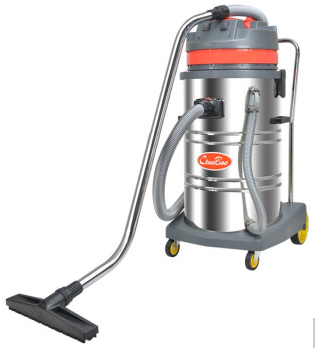 129双马达吸水
吸尘器双马达吸水
吸尘器超宝CB80-2电源线线卡1 16.00 个16.00 130双马达吸水
吸尘器双马达吸水
吸尘器超宝CB80-2电源线2 76.00 根152.00 131双马达吸水
吸尘器双马达吸水
吸尘器超宝CB80-2电源开关1 10.00 个10.00 132双马达吸水
吸尘器双马达吸水
吸尘器超宝CB80-2面盖1 70.00 个70.00 133双马达吸水
吸尘器双马达吸水
吸尘器超宝CB80-2马达压盖1 50.00 个50.00 134双马达吸水
吸尘器双马达吸水
吸尘器超宝CB80-2电机1 180.00 个180.00 135双马达吸水
吸尘器双马达吸水
吸尘器超宝CB80-2马达垫圈1 15.00 个15.00 136双马达吸水
吸尘器双马达吸水
吸尘器超宝CB80-2八脚盖1 10.00 个10.00 137双马达吸水
吸尘器双马达吸水
吸尘器超宝CB80-2马达垫板1 90.00 个90.00 138双马达吸水
吸尘器双马达吸水
吸尘器超宝CB80-2机头底座1 70.00 个70.00 139双马达吸水
吸尘器双马达吸水
吸尘器超宝CB80-2机头底座胶圈1 16.00 个16.00 140双马达吸水
吸尘器双马达吸水
吸尘器超宝CB80-2尘隔1 80.00 个80.00 141双马达吸水
吸尘器双马达吸水
吸尘器超宝CB80-2桶耳扣1 10.00 个10.00 142双马达吸水
吸尘器双马达吸水
吸尘器超宝CB80-2排水管5 60.00 根300.00 143双马达吸水
吸尘器双马达吸水
吸尘器超宝CB80-2四方口1 30.00 个30.00 144双马达吸水
吸尘器双马达吸水
吸尘器超宝CB80-2不锈钢桶1 300.00 个300.00 145双马达吸水
吸尘器双马达吸水
吸尘器超宝CB80-2桶身提手1 20.00 个20.00 146双马达吸水
吸尘器双马达吸水
吸尘器超宝CB80-2短接头1 15.00 个15.00 147双马达吸水
吸尘器双马达吸水
吸尘器超宝CB80-2软管1 60.00 根60.00 148双马达吸水
吸尘器双马达吸水
吸尘器超宝CB80-2长接头1 25.00 个25.00 149双马达吸水
吸尘器双马达吸水
吸尘器超宝CB80-2弯管1 60.00 根60.00 150双马达吸水
吸尘器双马达吸水
吸尘器超宝CB80-2尘扒5 60.00 副300.00 1副2个151双马达吸水
吸尘器双马达吸水
吸尘器超宝CB80-2水扒5 60.00 个300.00 152双马达吸水
吸尘器双马达吸水
吸尘器超宝CB80-2车架底座1 160.00 副160.00 153双马达吸水
吸尘器双马达吸水
吸尘器超宝CB80-2小脚轮1 35.00 个35.00 154双马达吸水
吸尘器双马达吸水
吸尘器超宝CB80-2轮轴1 25.00 个25.00 155双马达吸水
吸尘器双马达吸水
吸尘器超宝CB80-2大脚轮1 45.00 个45.00 156双马达吸水
吸尘器双马达吸水
吸尘器超宝CB80-2车架底座扶手1 40.00 个40.00 157双马达吸水
吸尘器双马达吸水
吸尘器超宝CB80-2桶身固定扣1 10.00 个10.00 158手推式多功能
地板打磨机手推式多功能
地板打磨机超宝HY-004电源开关支架1 160.00 副160.00 159手推式多功能
地板打磨机手推式多功能
地板打磨机超宝HY-004电源开关1 100.00 个100.00 160手推式多功能
地板打磨机手推式多功能
地板打磨机超宝HY-004电源线5 160.00 根800.00 161手推式多功能
地板打磨机手推式多功能
地板打磨机超宝HY-004蝴蝶坐1 200.00 个200.00 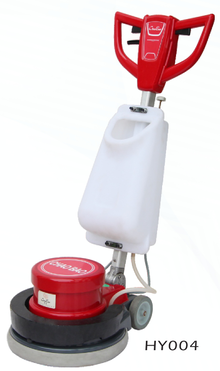 162手推式多功能
地板打磨机手推式多功能
地板打磨机超宝HY-004拇指开关1 18.00 个18.00 163手推式多功能
地板打磨机手推式多功能
地板打磨机超宝HY-004拇指开关弹簧1 18.00 个18.00 164手推式多功能
地板打磨机手推式多功能
地板打磨机超宝HY-004开关抓手1 25.00 个25.00 165手推式多功能
地板打磨机手推式多功能
地板打磨机超宝HY-004水箱固定扣1 30.00 个30.00 166手推式多功能
地板打磨机手推式多功能
地板打磨机超宝HY-004水箱拉杆1 25.00 个25.00 167手推式多功能
地板打磨机手推式多功能
地板打磨机超宝HY-004手柄1 1800.00 套1800.00 168手推式多功能
地板打磨机手推式多功能
地板打磨机超宝HY-004小电线1 60.00 根60.00 169手推式多功能
地板打磨机手推式多功能
地板打磨机超宝HY-004水箱1 300.00 个300.00 170手推式多功能
地板打磨机手推式多功能
地板打磨机超宝HY-004齿轮箱1 1600.00 个1600.00 171手推式多功能
地板打磨机手推式多功能
地板打磨机超宝HY-00416004轴承1 50.00 个50.00 172手推式多功能
地板打磨机手推式多功能
地板打磨机超宝HY-0047202AC轴承1 50.00 个50.00 173手推式多功能
地板打磨机手推式多功能
地板打磨机超宝HY-00416011轴承1 50.00 个50.00 174手推式多功能
地板打磨机手推式多功能
地板打磨机超宝HY-004电机1 2400.00 个2400.00 一年内质量问题以旧换新175手推式多功能
地板打磨机手推式多功能
地板打磨机超宝HY-004启动电容1 100.00 个100.00 176手推式多功能
地板打磨机手推式多功能
地板打磨机超宝HY-004运转电容1 100.00 个100.00 177手推式多功能
地板打磨机手推式多功能
地板打磨机超宝HY-004E20轴承1 180.00 个180.00 178手推式多功能
地板打磨机手推式多功能
地板打磨机超宝HY-004防水盖1 30.00 个30.00 179手推式多功能
地板打磨机手推式多功能
地板打磨机超宝HY-004底盘1 360.00 个360.00 180手推式多功能
地板打磨机手推式多功能
地板打磨机超宝HY-004防撞胶圈1 50.00 个50.00 181手推式多功能
地板打磨机手推式多功能
地板打磨机超宝HY-004轮轴1 50.00 个50.00 182手推式多功能
地板打磨机手推式多功能
地板打磨机超宝HY-004脚轮1 25.00 个25.00 183手推式多功能
地板打磨机手推式多功能
地板打磨机超宝HY-004百洁垫5 36.00 张180.00 配套多功能地板打磨机使用，红色184高压水枪高压水枪亿力YLQ7580G-180B自吸头组件10 20.00 个200.00 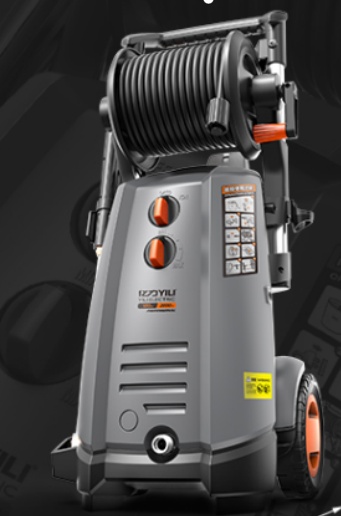 185高压水枪高压水枪亿力YLQ7580G-180B透明进水螺母组件1 12.00 个12.00 186高压水枪高压水枪亿力YLQ7580G-180B￠15双头螺纹接头1 20.00 个20.00 187高压水枪高压水枪亿力YLQ7580G-180B水枪10 160.00 把1600.00 188高压水枪高压水枪亿力YLQ7580G-180B快速莲花喷头组件1 80.00 个80.00 189高压水枪高压水枪亿力YLQ7580G-180B10米两端M22螺纹黑色钢编高压管10 190.00 根1900.00 190高压水枪高压水枪亿力YLQ7580G-180B5米花园水管专享款2 35.00 根70.00 191高压水枪高压水枪亿力YLQ7580G-180B内六角圆柱头螺钉GB/T70-851 5.00 套5.00 192高压水枪高压水枪亿力YLQ7580G-180B内六角圆柱头螺钉GB/T70-85+弹簧垫圈1 7.00 套7.00 193高压水枪高压水枪亿力YLQ7580G-180BO形圈11 1.00 套1.00 194高压水枪高压水枪亿力YLQ7580G-180BO形圈21 1.00 套1.00 195高压水枪高压水枪亿力YLQ7580G-180B油封支架1 1.00 套1.00 196高压水枪高压水枪亿力YLQ7580G-180B柱塞弹簧1 5.00 套5.00 197高压水枪高压水枪亿力YLQ7580G-180B柱塞组件1 27.00 套27.00 198高压水枪高压水枪亿力YLQ7580G-180B溢流阀组件1 50.00 个50.00 199高压水枪高压水枪亿力YLQ7580G-180B外锯齿锁紧垫圈GB862.2-871 1.00 个1.00 200高压水枪高压水枪亿力YLQ7580G-180B轮轴1 15.00 个15.00 201高压水枪高压水枪亿力YLQ7580G-180B旋钮组件1 2.00 个2.00 202高压水枪高压水枪亿力YLQ7580G-180BO形圈31 1.00 套1.00 203高压水枪高压水枪亿力YLQ7580G-180BO形圈41 2.00 套2.00 204高压水枪高压水枪亿力YLQ7580G-180B螺钉GB/T845-851 1.00 套1.00 205高压水枪高压水枪亿力YLQ7580G-180B开关1 10.00 个10.00 206高压水枪高压水枪亿力YLQ7580G-180B自攻螺钉11 2.00 套2.00 207高压水枪高压水枪亿力YLQ7580G-180B螺钉包1 2.00 套2.00 208高压水枪高压水枪亿力YLQ7580G-180B自攻螺钉21 2.00 套2.00 209高压水枪高压水枪亿力YLQ7580G-180B通水快插接头10 7.00 个70.00 210高压水枪高压水枪亿力YLQ7580G-180B多功能水龙头接头10 12.00 个120.00 211高压水枪高压水枪亿力YLQ7580G-180B弹簧垫圈11 1.00 个1.00 212高压水枪高压水枪亿力YLQ7580G-180BO形圈51 5.00 套5.00 213高压水枪高压水枪亿力YLQ7580G-180B油封1 5.00 套5.00 214高压水枪高压水枪亿力YLQ7580G-180B螺钉GB/T818-851 2.00 套2.00 215高压水枪高压水枪亿力YLQ7580G-180B电机1 980.00 个980.00 一年内质量问题以旧换新216高压水枪高压水枪亿力YLQ7580G-180B电机泵组件1 1600.00 个1600.00 一年内质量问题以旧换新217高压水枪高压水枪亿力YLQ7580G-180B拨杆1 1.00 个1.00 218高压水枪高压水枪亿力YLQ7580G-180B电机减震圈1 5.00 套5.00 219高压水枪高压水枪亿力YLQ7580G-180B轴用弹性挡圈GB894.1-861 1.00 个1.00 220高压水枪高压水枪亿力YLQ7580G-180B电机风叶1 5.00 个5.00 221高压水枪高压水枪亿力YLQ7580G-180B轴用弹性挡圈1 1.00 个1.00 222高压水枪高压水枪亿力YLQ7580G-180B平垫圈1 1.00 个1.00 223高压水枪高压水枪亿力YLQ7580G-180B高压管110 45.00 根450.00 224高压水枪高压水枪亿力YLQ7580G-180B感应电机压板1 5.00 个5.00 225高压水枪高压水枪亿力YLQ7580G-180B内六角圆柱头螺钉GB/T70-851 1.00 个1.00 226高压水枪高压水枪亿力YLQ7580G-180B推力轴承(φ42)1 35.00 个35.00 227高压水枪高压水枪亿力YLQ7580G-180B斜盘12°1 25.00 个25.00 228高压水枪高压水枪亿力YLQ7580G-180B平键1 1.00 个1.00 229高压水枪高压水枪亿力YLQ7580G-180B推力轴承(φ25)1 35.00 个35.00 230高压水枪高压水枪亿力YLQ7580G-180B大垫圈1 1.00 个1.00 231高压水枪高压水枪亿力YLQ7580G-180B弹簧垫圈21 1.00 个1.00 232高压水枪高压水枪亿力YLQ7580G-180B自制泵16101 645.00 个645.00 233高压水枪高压水枪亿力YLQ7580G-180B泵体组件1 85.00 个85.00 234高压水枪高压水枪亿力YLQ7580G-180B泵体(铝)1 50.00 个50.00 235高压水枪高压水枪亿力YLQ7580G-180B泵盖组件1 560.00 个560.00 236高压水枪高压水枪亿力YLQ7580G-180B水封座1 17.00 套17.00 237高压水枪高压水枪亿力YLQ7580G-180B水封垫圈1 2.00 个2.00 238高压水枪高压水枪亿力YLQ7580G-180B主水封1 10.00 套10.00 239高压水枪高压水枪亿力YLQ7580G-180B副水封1 7.00 套7.00 240高压水枪高压水枪亿力YLQ7580G-180B进水管(铝)1 35.00 根35.00 241高压水枪高压水枪亿力YLQ7580G-180B出水管组件1 25.00 套25.00 242高压水枪高压水枪亿力YLQ7580G-180B单向阀堵头(铝)1 15.00 个15.00 243高压水枪高压水枪亿力YLQ7580G-180B单向阀组件1 35.00 套35.00 244高压水枪高压水枪亿力YLQ7580G-180B泵盖连接支架1 2.00 个2.00 245高压水枪高压水枪亿力YLQ7580G-180B微动开关组件1 25.00 个25.00 246高压水枪高压水枪亿力YLQ7580G-180BU型销1 1.00 个1.00 247高压水枪高压水枪亿力YLQ7580G-180B前壳底座1 15.00 个15.00 248高压水枪高压水枪亿力YLQ7580G-180B前壳1 40.00 个40.00 249高压水枪高压水枪亿力YLQ7580G-180B开关盖1 1.00 个1.00 250高压水枪高压水枪亿力YLQ7580G-180B调液阀组件1 10.00 个10.00 251高压水枪高压水枪亿力YLQ7580G-180B感应电机风罩1 16.00 个16.00 252高压水枪高压水枪亿力YLQ7580G-180B通用电容护套1 2.00 个2.00 253高压水枪高压水枪亿力YLQ7580G-180B电容1 35.00 个35.00 254高压水枪高压水枪亿力YLQ7580G-180B通用电容盒1 2.00 个2.00 255高压水枪高压水枪亿力YLQ7580G-180B16型泵底座1 5.00 个5.00 256高压水枪高压水枪亿力YLQ7580G-180B电源线组件1 120.00 个120.00 257高压水枪高压水枪亿力YLQ7580G-180B后壳组件1 520.00 个520.00 258高压水枪高压水枪亿力YLQ7580G-180B枪托1 5.00 个5.00 259高压水枪高压水枪亿力YLQ7580G-180B滚轮盖板1 5.00 个5.00 260高压水枪高压水枪亿力YLQ7580G-180B枪挂架1 2.00 个2.00 261高压水枪高压水枪亿力YLQ7580G-180B固定金属管1 25.00 个25.00 262高压水枪高压水枪亿力YLQ7580G-180B两通接头组件1 45.00 个45.00 263高压水枪高压水枪亿力YLQ7580G-180B莲花喷头挂架1 2.00 个2.00 264高压水枪高压水枪亿力YLQ7580G-180B手柄连杆1 10.00 个10.00 265高压水枪高压水枪亿力YLQ7580G-180B清洁壶锁扣1 1.00 个1.00 266高压水枪高压水枪亿力YLQ7580G-180B挂管钩1 5.00 个5.00 267高压水枪高压水枪亿力YLQ7580G-180B清洁壶组件1 25.00 个25.00 268高压水枪高压水枪亿力YLQ7580G-180B滚轮包胶组件1 30.00 个30.00 269高压水枪高压水枪亿力YLQ7580G-180B清洁瓶盖1 5.00 个5.00 270高压水枪高压水枪亿力YLQ7580G-180B螺母(帽)1 2.00 套2.00 271高压水枪高压水枪亿力YLQ7580G-180B螺杆(栓)1 5.00 套5.00 272高压水枪高压水枪亿力YLQ7580G-180B卷管轮组件1 25.00 个25.00 273高压水枪高压水枪亿力YLQ7580G-180B高压管压板1 1.00 个1.00 274高压水枪高压水枪亿力YLQ7580G-180B摇柄组件1 7.00 个7.00 275高压水枪高压水枪亿力YLQ7580G-180B手柄组件1 17.00 个17.00 276高压水枪高压水枪亿力YLQ7580G-180B喷嘴组件1 65.00 个65.00 277高压水枪高压水枪亿力YLQ7580G-180BO形圈1 1.00 套1.00 278高压水枪高压水枪亿力YLQ7580G-180B十字槽盘头螺钉组件1 1.00 套1.00 279高压水枪高压水枪亿力YLQ7580G-180B易损件151 60.00 个60.00 280高压水枪高压水枪亿力YLQ7580G-180B泵体加油封组件1 55.00 个55.00 281高压水枪高压水枪亿力YLQ7580G-180B左右轮檐1 7.00 个7.00 282高压水枪高压水枪亿力YLQ7580G-180B左右卷管轮支架1 16.00 个16.00 283高压水枪高压水枪亿力YLQ7580G-180B金属泡沫发生器(快速)1 130.00 个130.00 284高压水枪高压水枪亿力YLQ7580G-180B高压管21 300.00 根300.00 285高压水枪高压水枪亿力YLQ7580G-180B左卷管轮支架1 10.00 个10.00 286高压水枪高压水枪亿力YLQ7580G-180B右卷管轮支架1 10.00 个10.00 287高压水枪高压水枪亿力YLQ7580G-180B左轮檐1 5.00 个5.00 288高压水枪高压水枪亿力YLQ7580G-180B右轮檐1 5.00 个5.00 289电动三轮
环卫垃圾车电动三轮
环卫垃圾车绿保LB3BJ500外胎5 160.00 个800.00 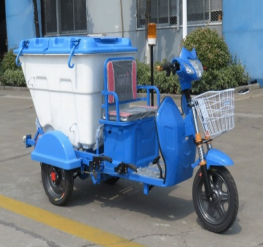 290电动三轮
环卫垃圾车电动三轮
环卫垃圾车绿保LB3BJ500内胎5 70.00 个350.00 291电动三轮
环卫垃圾车电动三轮
环卫垃圾车绿保LB3BJ500电机1 1200.00 个1200.00 一年内质量问题以旧换新292电动三轮
环卫垃圾车电动三轮
环卫垃圾车绿保LB3BJ500控制器1 700.00 个700.00 293电动三轮
环卫垃圾车电动三轮
环卫垃圾车绿保LB3BJ500电瓶1 800.00 个800.00 一年内质量问题以旧换新294全封闭驾驶式垃圾清扫电瓶车全封闭驾驶式垃圾清扫电瓶车格美S6A保护壳11155.00 块155.00 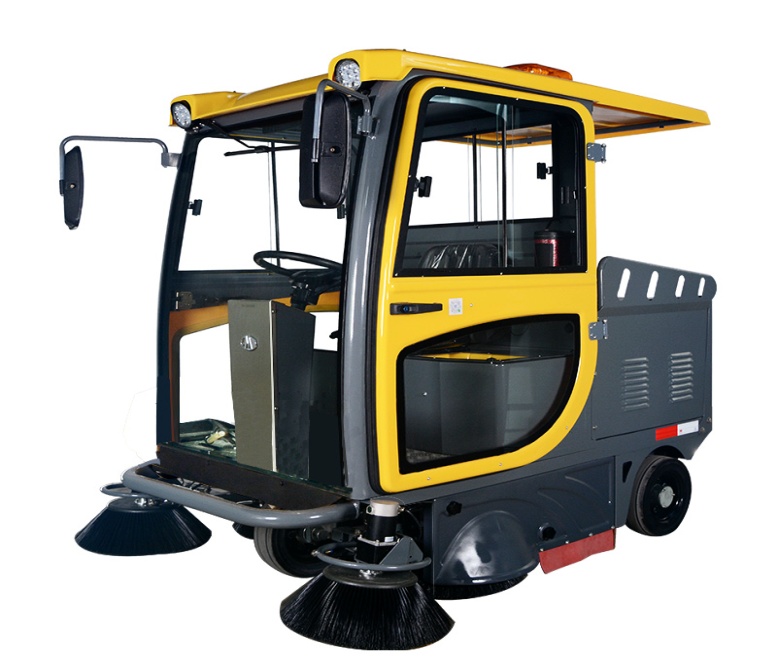 295全封闭驾驶式垃圾清扫电瓶车全封闭驾驶式垃圾清扫电瓶车格美S6A保护壳21155.00 块155.00 296全封闭驾驶式垃圾清扫电瓶车全封闭驾驶式垃圾清扫电瓶车格美S6A超级聚氨酯轮子148.00 个48.00 297全封闭驾驶式垃圾清扫电瓶车全封闭驾驶式垃圾清扫电瓶车格美S6A皮带A38160.00 根60.00 298全封闭驾驶式垃圾清扫电瓶车全封闭驾驶式垃圾清扫电瓶车格美S6A挡皮1178.00 块78.00 299全封闭驾驶式垃圾清扫电瓶车全封闭驾驶式垃圾清扫电瓶车格美S6A板侧胶片148.00 块48.00 300全封闭驾驶式垃圾清扫电瓶车全封闭驾驶式垃圾清扫电瓶车格美S6A挡皮2116.00 块16.00 301全封闭驾驶式垃圾清扫电瓶车全封闭驾驶式垃圾清扫电瓶车格美S6A挡皮3145.00 块45.00 302全封闭驾驶式垃圾清扫电瓶车全封闭驾驶式垃圾清扫电瓶车格美S6A挡皮4124.00 块24.00 303全封闭驾驶式垃圾清扫电瓶车全封闭驾驶式垃圾清扫电瓶车格美S6A防尘胶片135.00 块35.00 304全封闭驾驶式垃圾清扫电瓶车全封闭驾驶式垃圾清扫电瓶车格美S6A主刷1600.00 个600.00 305全封闭驾驶式垃圾清扫电瓶车全封闭驾驶式垃圾清扫电瓶车格美S6A前刷1150.00 个150.00 306全封闭驾驶式垃圾清扫电瓶车全封闭驾驶式垃圾清扫电瓶车格美S6A前主刷电机12535.00 个2535.00 一年内质量问题以旧换新307全封闭驾驶式垃圾清扫电瓶车全封闭驾驶式垃圾清扫电瓶车格美S6A尘振电机1395.00 个395.00 308全封闭驾驶式垃圾清扫电瓶车全封闭驾驶式垃圾清扫电瓶车格美S6A推杆电机11250.00 个250.00 309全封闭驾驶式垃圾清扫电瓶车全封闭驾驶式垃圾清扫电瓶车格美S6A交流电机312640.00 个2640.00 一年内质量问题以旧换新310全封闭驾驶式垃圾清扫电瓶车全封闭驾驶式垃圾清扫电瓶车格美S6A刷子电机41590.00 个590.00 311全封闭驾驶式垃圾清扫电瓶车全封闭驾驶式垃圾清扫电瓶车格美S6A吹风电机51690.00 个690.00 312全封闭驾驶式垃圾清扫电瓶车全封闭驾驶式垃圾清扫电瓶车格美S6A充电器11100.00 个1100.00 一年内质量问题以旧换新313全封闭驾驶式垃圾清扫电瓶车全封闭驾驶式垃圾清扫电瓶车格美S6A电量时计1460.00 个460.00 314全封闭驾驶式垃圾清扫电瓶车全封闭驾驶式垃圾清扫电瓶车格美S6A转换器灯1360.00 个360.00 315全封闭驾驶式垃圾清扫电瓶车全封闭驾驶式垃圾清扫电瓶车格美S6A控制器13800.00 个3800.00 一年内质量问题以旧换新316全封闭驾驶式垃圾清扫电瓶车全封闭驾驶式垃圾清扫电瓶车格美S6A霍尔式踏板感应1400.00 个400.00 317全封闭驾驶式垃圾清扫电瓶车全封闭驾驶式垃圾清扫电瓶车格美S6A短主刷方轮轴160.00 个60.00 318全封闭驾驶式垃圾清扫电瓶车全封闭驾驶式垃圾清扫电瓶车格美S6A皮带紧涨轮160.00 个60.00 319全封闭驾驶式垃圾清扫电瓶车全封闭驾驶式垃圾清扫电瓶车格美S6A上置拉弹簧118.00 根18.00 320全封闭驾驶式垃圾清扫电瓶车全封闭驾驶式垃圾清扫电瓶车格美S6A下置拉弹簧118.00 根18.00 321电动巡逻摩托车电动巡逻摩托车格美LG201B外胎1 180.00 个180.00 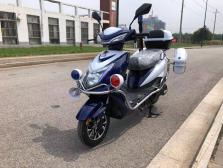 322电动巡逻摩托车电动巡逻摩托车格美LG201B内胎2 80.00 个160.00 323电动巡逻摩托车电动巡逻摩托车格美LG201B电机1 1200.00 个1200.00 一年内质量问题以旧换新324电动巡逻摩托车电动巡逻摩托车格美LG201B控制器1 800.00 个800.00 325电动巡逻摩托车电动巡逻摩托车格美LG201B电瓶1 1500.00 个1500.00 一年内质量问题以旧换新326人力三轮摩托车人力三轮摩托车格美RL201外胎2 120.00 个240.00 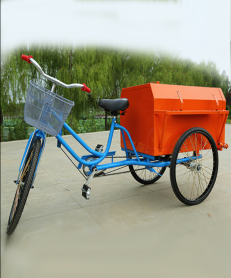 327人力三轮摩托车人力三轮摩托车格美RL201内胎2 60.00 个120.00 328上门服务费上门服务费上门服务费上门服务费上门服务费25 50.00 次1250.00 总计（元）总计（元）总计（元）总计（元）总计（元）总计（元）总计（元）总计（元）总计（元）131090.00131090.00131090.00报价清单报价清单报价清单报价清单报价清单报价清单报价清单报价清单报价清单报价清单报价费率：报价费率：报价费率：报价费率：报价费率：报价费率：报价费率：报价费率：报价费率：报价总价：报价总价：报价总价：备注：1、报价总价=131090元*报价费率。2、该询价单及资格材料（营业执照复印件）、企业诚信承诺书原件于2023年3月3 日9:30准时交至地铁大厦12楼1212室，文件盖章密封确认后有效。备注：1、报价总价=131090元*报价费率。2、该询价单及资格材料（营业执照复印件）、企业诚信承诺书原件于2023年3月3 日9:30准时交至地铁大厦12楼1212室，文件盖章密封确认后有效。备注：1、报价总价=131090元*报价费率。2、该询价单及资格材料（营业执照复印件）、企业诚信承诺书原件于2023年3月3 日9:30准时交至地铁大厦12楼1212室，文件盖章密封确认后有效。备注：1、报价总价=131090元*报价费率。2、该询价单及资格材料（营业执照复印件）、企业诚信承诺书原件于2023年3月3 日9:30准时交至地铁大厦12楼1212室，文件盖章密封确认后有效。备注：1、报价总价=131090元*报价费率。2、该询价单及资格材料（营业执照复印件）、企业诚信承诺书原件于2023年3月3 日9:30准时交至地铁大厦12楼1212室，文件盖章密封确认后有效。备注：1、报价总价=131090元*报价费率。2、该询价单及资格材料（营业执照复印件）、企业诚信承诺书原件于2023年3月3 日9:30准时交至地铁大厦12楼1212室，文件盖章密封确认后有效。备注：1、报价总价=131090元*报价费率。2、该询价单及资格材料（营业执照复印件）、企业诚信承诺书原件于2023年3月3 日9:30准时交至地铁大厦12楼1212室，文件盖章密封确认后有效。备注：1、报价总价=131090元*报价费率。2、该询价单及资格材料（营业执照复印件）、企业诚信承诺书原件于2023年3月3 日9:30准时交至地铁大厦12楼1212室，文件盖章密封确认后有效。备注：1、报价总价=131090元*报价费率。2、该询价单及资格材料（营业执照复印件）、企业诚信承诺书原件于2023年3月3 日9:30准时交至地铁大厦12楼1212室，文件盖章密封确认后有效。备注：1、报价总价=131090元*报价费率。2、该询价单及资格材料（营业执照复印件）、企业诚信承诺书原件于2023年3月3 日9:30准时交至地铁大厦12楼1212室，文件盖章密封确认后有效。备注：1、报价总价=131090元*报价费率。2、该询价单及资格材料（营业执照复印件）、企业诚信承诺书原件于2023年3月3 日9:30准时交至地铁大厦12楼1212室，文件盖章密封确认后有效。备注：1、报价总价=131090元*报价费率。2、该询价单及资格材料（营业执照复印件）、企业诚信承诺书原件于2023年3月3 日9:30准时交至地铁大厦12楼1212室，文件盖章密封确认后有效。